Section 1: Product and Company IdentificationMetro Welding Supply Corp.12620 Southfield Road

Detroit, MI 48223

(313) 834-1660 [phone]

(313) 835-3562 [fax]

http://www.metrowelding.com/Product Code: Helium Section 2: Hazards Identification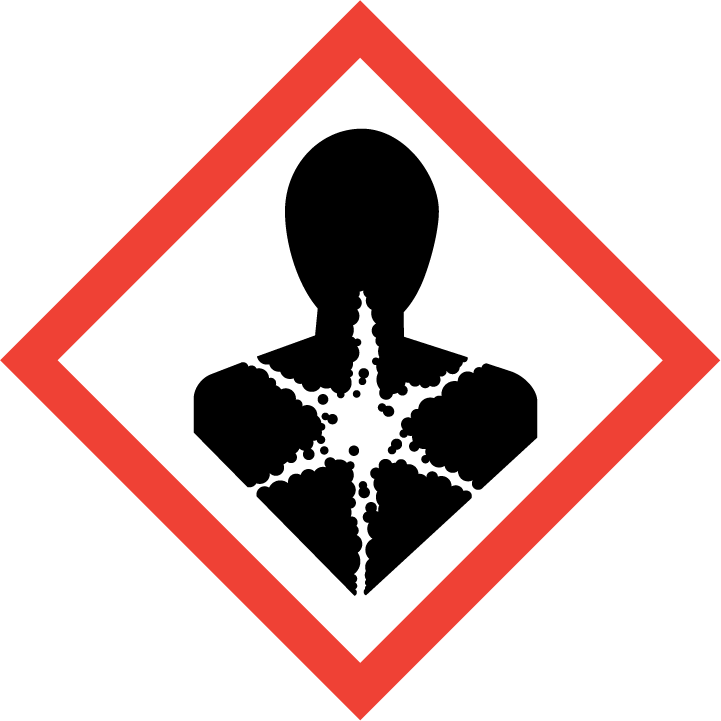 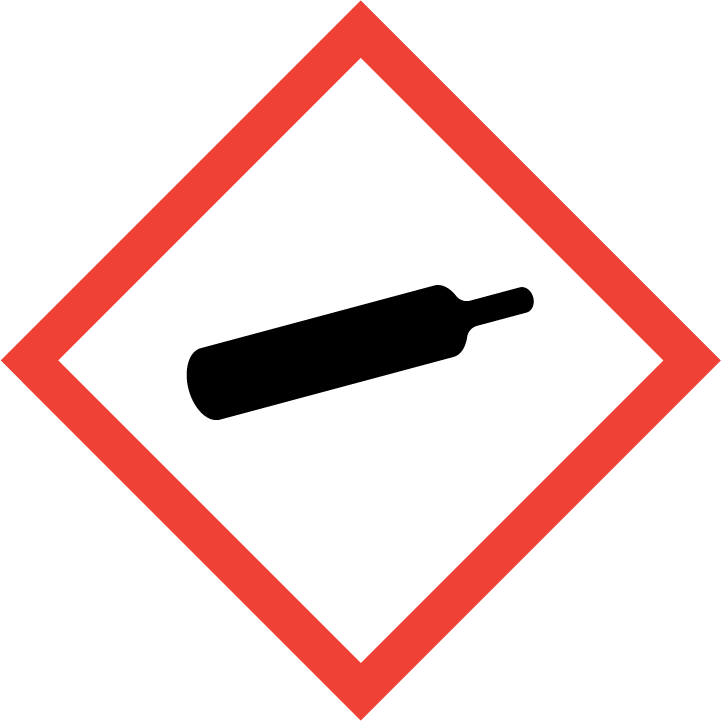 Danger Hazard Classification:Aspiration Hazard (Category 1)Gases Under PressureHazard Statements:Contains gas under pressure; may explode if heatedMay be fatal if swallowed and enters airwaysPrecautionary StatementsResponse:Do NOT induce vomiting.If swallowed: Rinse mouth. Do NOT induce vomiting.Immediately call a poison center or doctor.Storage:Protect from sunlight. Store in well-ventilated place.Store locked up.Disposal:Dispose of contents and/or container in accordance with applicable regulations.Section 3: Composition/Information on IngredientsSection 4: First Aid MeasuresSection 5: Fire Fighting MeasuresSection 6: Accidental Release MeasuresSection 7: Handling and StorageSection 8: Exposure Controls/Personal ProtectionEngineering ControlsHandle only in fully enclosed systems.General Hygiene considerationsAvoid breathing vapor or mistAvoid contact with eyes and skinWash thoroughly after handling and before eating or drinkingSection 9: Physical and Chemical PropertiesSection 10: Stability and ReactivitySection 11: Toxicology InformationAcute EffectsChronic EffectsSection 12: Ecological InformationFate and TransportSection 13: Disposal ConsiderationsSection 14: Transportation InformationU.S. DOT 49 CFR 172.101Canadian Transportation of Dangerous GoodsSection 15: Regulatory InformationU.S. RegulationsSARA 370.21SARA 372.65OSHA Process SafetyState RegulationsCanadian RegulationsNational Inventory StatusSection 16: Other Information0 = minimal hazard, 1 = slight hazard, 2 = moderate hazard, 3 = severe hazard, 4 = extreme hazard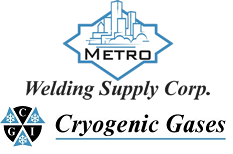 Safety Data SheetHeliumCAS #7440-59-7Chemical SubstanceChemical FamilyTrade NamesHELIUMinorganic, gasHELIUM GAS; HELIUM COMPRESSED; HELIUM-4; ATOMIC HELIUM; UN 1046; HeSkin ContactEye ContactIngestionInhalationNote to PhysiciansWash exposed skin with soap and water.Flush eyes with plenty of water.If a large amount is swallowed, get medical attention.If adverse effects occur, remove to uncontaminated area. Give artificial respiration if not breathing. If breathing is difficult, oxygen should be administered by qualified personnel. Get immediate medical attention.For inhalation, consider oxygen.Suitable Extinguishing MediaProducts of CombustionProtection of FirefightersNon-flammable. Use suitable extinguishing media for surrounding fire. Non-flammableNon-flammableNon-flammablePersonal PrecautionsEnvironmental PrecautionsMethods for ContainmentKeep unnecessary people away, isolate hazard area and deny entry. Stay upwind and keep out of low areas.Avoid soil, waterways, drains and sewersStop leak if possible without personal risk.Methods for CleanupOther InformationStop leak, evacuate area. Contact emergency personnel. NoneHandlingStorageStore and handle in accordance with all current regulations and standards. Subject to storage regulations: U.S. OSHA 29 CFR 1910.101.Keep separated from incompatible substances.Exposure GuidelinesHELIUM: ACGIH (simple asphyxiant)Eye ProtectionSkin ProtectionRespiratory ProtectionEye protection not required, but recommended.Protective clothing is not required.Non-flammablePhysical StateAppearanceColorChange in AppearancePhysical FormOdorTasteGasColorlessColorlessN/AGasOdorlessTastelessFlash PointFlammabilityPartition CoefficientAutoignition TemperatureUpper Explosive LimitsLower Explosive LimitsNot flammableNot availableNot availableNonflammableNonflammableNonflammableBoiling PointFreezing PointVapor PressureVapor DensitySpecific GravityWater SolubilitypHOdor ThresholdEvaporation RateViscosity-452 F (-269 C)-458 F (-272 C) @ 26 atm1719 mmHg @ -268 C0.138 (Air=1)Not applicable0.94% @ 0 CNot applicableNot availableNot applicable0.02012 cP @ 26.8 CMolecular WeightMolecular FormulaDensityWeight per GallonVolatility by VolumeVolatilitySolvent Solubility4.0026He0.1785 g/L @ 0 CNot available100%Not applicableInsoluble: Not availableStabilityConditions to AvoidIncompatible MaterialsStable at normal temperatures and pressure.Stable at normal temperatures and pressure.No data available.Hazardous Decomposition ProductsPossibility of Hazardous ReactionsMiscellaneous decomposition productsWill not polymerize.Oral LD50Dermal LD50InhalationNot availableNot availableNausea, vomiting, difficulty breathing, irregular heartbeat, headache, fatigue, dizziness, disorientation, emotional disturbances, tingling sensation, loss of coordination, suffocation, convulsions, unconsciousness, comaEye IrritationSkin IrritationSensitizationLiquid: frostbite, blurred visionLiquid: frostbiteDifficulty breathingCarcinogenicityMutagenicityReproductive EffectsDevelopmental EffectsNot availableNot availableNot availableNo dataEco toxicityPersistence / DegradabilityBioaccumulation / AccumulationMobility in EnvironmentFish toxicity: Not availableInvertibrate toxicity: Not availableAlgal toxicity: Not availablePhyto toxicity: Not availableOther toxicity: Not availableNot availableNot availableNot availableDispose in accordance with all applicable regulations.Proper Shipping NameID NumberHazard Class or DivisionPacking GroupLabeling RequirementsPassenger Aircraft or Railcar Quantity LimitationsCargo Aircraft Only Quantity LimitationsAdditional Shipping DescriptionHelium, compressedUN10462.2Not applicable2.275 kg or L150 kgN/AShipping NameUN NumberClassPacking Group / Risk GroupHelium, compressedUN10462.2Not applicableCERCLA SectionsSARA 355.30SARA 355.40Not regulated.Not regulated.Not regulated.AcuteChronicFireReactiveSudden ReleaseYes NoNoNoYesNot regulated.Not regulated.CA Proposition 65Not regulated.WHMIS ClassificationAUS Inventory (TSCA)TSCA 12b Export NotificationCanada Inventory (DSL/NDSL)Listed on inventory.Not listed.Not determined.NFPA RatingHEALTH=0 FIRE=0 REACTIVITY=0